ПОРЯДОКорганизации сбора и обмена информацией в области защиты населения и территорий от происшествий и чрезвычайных ситуаций природного и техногенного характера на территории Тужинского муниципального района Кировской области1. Настоящий Порядок определяет основные правила организации сбора и обмена информацией в области защиты населения и территорий от происшествий и чрезвычайных ситуаций природного и техногенного характера (далее - информация).Информация должна содержать сведения о прогнозируемых и возникших чрезвычайных ситуациях природного и техногенного характера (далее - чрезвычайные ситуации) и их последствиях, мерах по защите населения и территорий, ведении аварийно-спасательных и других неотложных работ, силах и средствах, задействованных для ликвидации чрезвычайных ситуаций, радиационной, химической, медико-биологической, взрывной, пожарной и экологической безопасности на территории  Тужинского муниципального района Кировской области, а также сведения о деятельности территориальных органов федеральных органов исполнительной власти, органов исполнительной власти области, органов местного самоуправления и организаций, расположенных  на территории Тужинского муниципального района, в области защиты населения и территорий от чрезвычайных ситуаций, составе и структуре сил и средств, предназначенных для предупреждения и ликвидации чрезвычайных ситуаций, в том числе сил постоянной готовности, создании, наличии, использовании и восполнении финансовых и материальных ресурсов для ликвидации чрезвычайных ситуаций.2. Сбор информации и обмен ею осуществляются территориальными органами федеральных органов исполнительной власти, органами исполнительной власти области, органами местного самоуправления и организациями в целях принятия мер по предупреждению и ликвидации чрезвычайных ситуаций, оценки их последствий, информирования и своевременного оповещения населения о прогнозируемых и возникших чрезвычайных ситуациях.Сбор информации и обмен ею осуществляются через единую дежурно-диспетчерскую службу Тужинского муниципального района (далее - ЕДДС).3. Организации представляют информацию в ЕДДС, а также в территориальный орган федерального органа исполнительной власти, к сфере деятельности которого относится организация.4. ЕДДС осуществляет сбор, обработку и обмен информацией на территории района и представляют оперативную информацию о происшествиях и чрезвычайных ситуациях в информационный центр Правительства области через дежурно-диспетчерскую службу Кировского областного государственного образовательного бюджетного учреждения дополнительного профессионального образования (повышения квалификации) "Служба специальных объектов (учебно-методический центр)" (далее - КОГОБУ "Служба специальных объектов") и в другие заинтересованные организации территориальных органов федеральных органов исполнительной власти.5. ЕДДС ежедневно обобщает, анализирует и представляет в Правительство области информацию о происшествиях, аварийных, кризисных и чрезвычайных ситуациях, произошедших на территории района, о ходе работ по их ликвидации.6. Главы городского и сельских поселений Тужинского муниципального района, руководители организаций представляют оперативную информацию об угрозе и возникновении происшествий и чрезвычайных ситуаций незамедлительно по любому из имеющихся средств связи в соответствии с табелем срочных донесений для передачи оперативной информации в области защиты населения и территорий от происшествий и чрезвычайных ситуаций природного и техногенного характера на территории района для органов местного самоуправления муниципальных образований области, руководителей организаций независимо от организационно-правовой формы и формы собственности.7. К оперативной информации об угрозе и возникновении происшествий и чрезвычайных ситуаций относятся сведения о прогнозируемых и (или) возникших происшествиях и чрезвычайных ситуациях и их последствиях, сведения о силах и средствах, привлекаемых для предупреждения и ликвидации происшествий, чрезвычайных ситуаций, а также об использовании таких сил и средств.9. Дежурная смена ЕДДС находится под управлением старшего оперативного дежурного Федерального казенного учреждения «Центр управления в кризисных ситуациях Главного управления Министерства Российской Федерации по делам гражданской обороны, чрезвычайным ситуациям и ликвидации последствий стихийных бедствий по Кировской области».12. Обмен информацией с приграничными муниципальными районами Тужинского муниципального района осуществляется в соответствии с заключенными договорами по сбору и обмену информацией.___________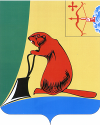 АДМИНИСТРАЦИЯ ТУЖИНСКОГО МУНИЦИПАЛЬНОГО РАЙОНА КИРОВСКОЙ ОБЛАСТИАДМИНИСТРАЦИЯ ТУЖИНСКОГО МУНИЦИПАЛЬНОГО РАЙОНА КИРОВСКОЙ ОБЛАСТИАДМИНИСТРАЦИЯ ТУЖИНСКОГО МУНИЦИПАЛЬНОГО РАЙОНА КИРОВСКОЙ ОБЛАСТИАДМИНИСТРАЦИЯ ТУЖИНСКОГО МУНИЦИПАЛЬНОГО РАЙОНА КИРОВСКОЙ ОБЛАСТИАДМИНИСТРАЦИЯ ТУЖИНСКОГО МУНИЦИПАЛЬНОГО РАЙОНА КИРОВСКОЙ ОБЛАСТИПОСТАНОВЛЕНИЕПОСТАНОВЛЕНИЕПОСТАНОВЛЕНИЕПОСТАНОВЛЕНИЕПОСТАНОВЛЕНИЕ21.12.2015№447пгт Тужапгт Тужапгт ТужаО порядке организации сбора и обмена информацией в области защиты населения и территорий от происшествий и чрезвычайных ситуаций природного и техногенного характера на территории Тужинского муниципального района Кировской областиО порядке организации сбора и обмена информацией в области защиты населения и территорий от происшествий и чрезвычайных ситуаций природного и техногенного характера на территории Тужинского муниципального района Кировской областиО порядке организации сбора и обмена информацией в области защиты населения и территорий от происшествий и чрезвычайных ситуаций природного и техногенного характера на территории Тужинского муниципального района Кировской областиО порядке организации сбора и обмена информацией в области защиты населения и территорий от происшествий и чрезвычайных ситуаций природного и техногенного характера на территории Тужинского муниципального района Кировской областиО порядке организации сбора и обмена информацией в области защиты населения и территорий от происшествий и чрезвычайных ситуаций природного и техногенного характера на территории Тужинского муниципального района Кировской областиВ соответствии с Федеральным законом от 21.12.1994 N 68-ФЗ "О защите населения и территорий от чрезвычайных ситуаций природного и техногенного характера", Законом Кировской области от 09.11.2009 N 443-ЗО "О защите населения и территорий Кировской области от чрезвычайных ситуаций природного и техногенного характера" и постановлением Правительства Кировской области от 05.10.2010 № 72/501 «О порядке организации сбора и обмена информацией в области защиты населения и территорий от происшествий и чрезвычайных ситуаций природного и техногенного характера на территории Кировской области» администрация Тужинского муниципального района ПОСТАНОВЛЯЕТ:1. Утвердить Порядок организации сбора и обмена информацией в области защиты населения и территорий от происшествий и чрезвычайных ситуаций природного и техногенного характера на территории Тужинского муниципального района Кировской области (далее – Порядок) согласно приложению.2. Рекомендовать представителям территориальных органов федеральных органов исполнительной власти, главам городского, сельских поселений и  руководителям организаций, независимо от организационно-правовой формы и формы собственности, расположенных на территории Тужинского муниципального района, представление информации организовать в соответствии с утвержденным Порядком и табелем срочных донесений для передачи оперативной информации в области защиты населения и территорий от происшествий и чрезвычайных ситуаций природного и техногенного характера на территории района, утвержденным постановлением Правительства Кировской области от 05.10.2010 № 72/501 «О порядке организации сбора и обмена информацией в области защиты населения и территорий от происшествий и чрезвычайных ситуаций природного и техногенного характера на территории Кировской области».3. Рекомендовать главам администраций городского и сельских поселений района довести утвержденное Положение  до руководителей организаций, предприятий и учреждений, расположенных на территории соответствующих поселений.4. Признать утратившим силу постановление администрации Тужинского муниципального района кировской области от 01.03.2012 № 95 «О порядке организации сбора и обмена информацией в области защиты населения и территорий от происшествий и чрезвычайных ситуаций природного и техногенного характера на территории Тужинского района Кировской области».5. Опубликовать настоящее постановление в бюллетене муниципальных нормативных правовых актов органов местного самоуправления Тужинского муниципального района Кировской области.6. Контроль за выполнением настоящего постановления оставляю за собой.В соответствии с Федеральным законом от 21.12.1994 N 68-ФЗ "О защите населения и территорий от чрезвычайных ситуаций природного и техногенного характера", Законом Кировской области от 09.11.2009 N 443-ЗО "О защите населения и территорий Кировской области от чрезвычайных ситуаций природного и техногенного характера" и постановлением Правительства Кировской области от 05.10.2010 № 72/501 «О порядке организации сбора и обмена информацией в области защиты населения и территорий от происшествий и чрезвычайных ситуаций природного и техногенного характера на территории Кировской области» администрация Тужинского муниципального района ПОСТАНОВЛЯЕТ:1. Утвердить Порядок организации сбора и обмена информацией в области защиты населения и территорий от происшествий и чрезвычайных ситуаций природного и техногенного характера на территории Тужинского муниципального района Кировской области (далее – Порядок) согласно приложению.2. Рекомендовать представителям территориальных органов федеральных органов исполнительной власти, главам городского, сельских поселений и  руководителям организаций, независимо от организационно-правовой формы и формы собственности, расположенных на территории Тужинского муниципального района, представление информации организовать в соответствии с утвержденным Порядком и табелем срочных донесений для передачи оперативной информации в области защиты населения и территорий от происшествий и чрезвычайных ситуаций природного и техногенного характера на территории района, утвержденным постановлением Правительства Кировской области от 05.10.2010 № 72/501 «О порядке организации сбора и обмена информацией в области защиты населения и территорий от происшествий и чрезвычайных ситуаций природного и техногенного характера на территории Кировской области».3. Рекомендовать главам администраций городского и сельских поселений района довести утвержденное Положение  до руководителей организаций, предприятий и учреждений, расположенных на территории соответствующих поселений.4. Признать утратившим силу постановление администрации Тужинского муниципального района кировской области от 01.03.2012 № 95 «О порядке организации сбора и обмена информацией в области защиты населения и территорий от происшествий и чрезвычайных ситуаций природного и техногенного характера на территории Тужинского района Кировской области».5. Опубликовать настоящее постановление в бюллетене муниципальных нормативных правовых актов органов местного самоуправления Тужинского муниципального района Кировской области.6. Контроль за выполнением настоящего постановления оставляю за собой.В соответствии с Федеральным законом от 21.12.1994 N 68-ФЗ "О защите населения и территорий от чрезвычайных ситуаций природного и техногенного характера", Законом Кировской области от 09.11.2009 N 443-ЗО "О защите населения и территорий Кировской области от чрезвычайных ситуаций природного и техногенного характера" и постановлением Правительства Кировской области от 05.10.2010 № 72/501 «О порядке организации сбора и обмена информацией в области защиты населения и территорий от происшествий и чрезвычайных ситуаций природного и техногенного характера на территории Кировской области» администрация Тужинского муниципального района ПОСТАНОВЛЯЕТ:1. Утвердить Порядок организации сбора и обмена информацией в области защиты населения и территорий от происшествий и чрезвычайных ситуаций природного и техногенного характера на территории Тужинского муниципального района Кировской области (далее – Порядок) согласно приложению.2. Рекомендовать представителям территориальных органов федеральных органов исполнительной власти, главам городского, сельских поселений и  руководителям организаций, независимо от организационно-правовой формы и формы собственности, расположенных на территории Тужинского муниципального района, представление информации организовать в соответствии с утвержденным Порядком и табелем срочных донесений для передачи оперативной информации в области защиты населения и территорий от происшествий и чрезвычайных ситуаций природного и техногенного характера на территории района, утвержденным постановлением Правительства Кировской области от 05.10.2010 № 72/501 «О порядке организации сбора и обмена информацией в области защиты населения и территорий от происшествий и чрезвычайных ситуаций природного и техногенного характера на территории Кировской области».3. Рекомендовать главам администраций городского и сельских поселений района довести утвержденное Положение  до руководителей организаций, предприятий и учреждений, расположенных на территории соответствующих поселений.4. Признать утратившим силу постановление администрации Тужинского муниципального района кировской области от 01.03.2012 № 95 «О порядке организации сбора и обмена информацией в области защиты населения и территорий от происшествий и чрезвычайных ситуаций природного и техногенного характера на территории Тужинского района Кировской области».5. Опубликовать настоящее постановление в бюллетене муниципальных нормативных правовых актов органов местного самоуправления Тужинского муниципального района Кировской области.6. Контроль за выполнением настоящего постановления оставляю за собой.В соответствии с Федеральным законом от 21.12.1994 N 68-ФЗ "О защите населения и территорий от чрезвычайных ситуаций природного и техногенного характера", Законом Кировской области от 09.11.2009 N 443-ЗО "О защите населения и территорий Кировской области от чрезвычайных ситуаций природного и техногенного характера" и постановлением Правительства Кировской области от 05.10.2010 № 72/501 «О порядке организации сбора и обмена информацией в области защиты населения и территорий от происшествий и чрезвычайных ситуаций природного и техногенного характера на территории Кировской области» администрация Тужинского муниципального района ПОСТАНОВЛЯЕТ:1. Утвердить Порядок организации сбора и обмена информацией в области защиты населения и территорий от происшествий и чрезвычайных ситуаций природного и техногенного характера на территории Тужинского муниципального района Кировской области (далее – Порядок) согласно приложению.2. Рекомендовать представителям территориальных органов федеральных органов исполнительной власти, главам городского, сельских поселений и  руководителям организаций, независимо от организационно-правовой формы и формы собственности, расположенных на территории Тужинского муниципального района, представление информации организовать в соответствии с утвержденным Порядком и табелем срочных донесений для передачи оперативной информации в области защиты населения и территорий от происшествий и чрезвычайных ситуаций природного и техногенного характера на территории района, утвержденным постановлением Правительства Кировской области от 05.10.2010 № 72/501 «О порядке организации сбора и обмена информацией в области защиты населения и территорий от происшествий и чрезвычайных ситуаций природного и техногенного характера на территории Кировской области».3. Рекомендовать главам администраций городского и сельских поселений района довести утвержденное Положение  до руководителей организаций, предприятий и учреждений, расположенных на территории соответствующих поселений.4. Признать утратившим силу постановление администрации Тужинского муниципального района кировской области от 01.03.2012 № 95 «О порядке организации сбора и обмена информацией в области защиты населения и территорий от происшествий и чрезвычайных ситуаций природного и техногенного характера на территории Тужинского района Кировской области».5. Опубликовать настоящее постановление в бюллетене муниципальных нормативных правовых актов органов местного самоуправления Тужинского муниципального района Кировской области.6. Контроль за выполнением настоящего постановления оставляю за собой.В соответствии с Федеральным законом от 21.12.1994 N 68-ФЗ "О защите населения и территорий от чрезвычайных ситуаций природного и техногенного характера", Законом Кировской области от 09.11.2009 N 443-ЗО "О защите населения и территорий Кировской области от чрезвычайных ситуаций природного и техногенного характера" и постановлением Правительства Кировской области от 05.10.2010 № 72/501 «О порядке организации сбора и обмена информацией в области защиты населения и территорий от происшествий и чрезвычайных ситуаций природного и техногенного характера на территории Кировской области» администрация Тужинского муниципального района ПОСТАНОВЛЯЕТ:1. Утвердить Порядок организации сбора и обмена информацией в области защиты населения и территорий от происшествий и чрезвычайных ситуаций природного и техногенного характера на территории Тужинского муниципального района Кировской области (далее – Порядок) согласно приложению.2. Рекомендовать представителям территориальных органов федеральных органов исполнительной власти, главам городского, сельских поселений и  руководителям организаций, независимо от организационно-правовой формы и формы собственности, расположенных на территории Тужинского муниципального района, представление информации организовать в соответствии с утвержденным Порядком и табелем срочных донесений для передачи оперативной информации в области защиты населения и территорий от происшествий и чрезвычайных ситуаций природного и техногенного характера на территории района, утвержденным постановлением Правительства Кировской области от 05.10.2010 № 72/501 «О порядке организации сбора и обмена информацией в области защиты населения и территорий от происшествий и чрезвычайных ситуаций природного и техногенного характера на территории Кировской области».3. Рекомендовать главам администраций городского и сельских поселений района довести утвержденное Положение  до руководителей организаций, предприятий и учреждений, расположенных на территории соответствующих поселений.4. Признать утратившим силу постановление администрации Тужинского муниципального района кировской области от 01.03.2012 № 95 «О порядке организации сбора и обмена информацией в области защиты населения и территорий от происшествий и чрезвычайных ситуаций природного и техногенного характера на территории Тужинского района Кировской области».5. Опубликовать настоящее постановление в бюллетене муниципальных нормативных правовых актов органов местного самоуправления Тужинского муниципального района Кировской области.6. Контроль за выполнением настоящего постановления оставляю за собой.Глава администрацииТужинского муниципального районаГлава администрацииТужинского муниципального районаЕ.В.ВидякинаЕ.В.ВидякинаПриложениеУТВЕРЖДЕНпостановлением администрации Тужинского муниципального районаот 21.12.2015 № 447